Kurukshetra University, Kurukshetra[Established by the State Legislature Act XII of 1956]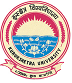 Ordinance and Application Form (2015-16)ForDoctorate in PhilosophyCan be had from:ManagerPrinting & Publications,Kurukshetra- 136 119Published by:RegistrarKurukshetra-136 119	 Price:	Rs. 100/- (Rs. 25/- for for SC/BC/EBP/Blind candidates of Haryana) at the Counter.   	Rs. 150/- (Rs. 75/- for for SC/BC/EBP/Blind candidates of Haryana) by Regd. Post.                      	 	Printed by:							 	ManagerPrinting & Publications,					                   Kurukshetra University                                                        		   	Kurukshetra-136 119ORDINANCEDOCTORATE IN PHILOSOPHY(Ph. D.) Local:1. 	The Degree of Doctor of Philosophy (Ph.D.) may be granted in any faculty of the university subject to general guidance of the Academic Council and general control of the faculty concerned.2.  	Research studies for Ph.D. in different subjects in various Institutes/ Departments of KUK shall be organized by the respective Post-graduate Boards of StudiesEligibility:3(a)  	A candidate intending for admission to the course of Ph.D. must have obtained the relevant academic qualification(s) from the following:-(i)  	At least 55% marks in the main subject (or an examination recognized as equivalent thereto)/ allied subject (or an examination recognized as equivalent thereto) at Master Degree Level or qualifying examination recognized as equivalent thereto (SC/ST/ physically and visually handicapped candidates will be given a relaxation of 5% in the minimum percentage of marks)   (ii)  	Provided that the candidate having at least 55% marks in M. Tech/ M. Sc. (in any discipline other than Instrumentation) with 2 years experience of teaching (full time)/ Research in instrumentation shall also be eligible for applying for  Ph.D. in Instrumentation Engineering programme.(iii)  	Provided further that a candidate seeking admission on a topic in Classical Indian Philosophy involving some particular Philosophical text in Sanskrit, shall also be required to have passed a Diploma course in Sanskrit if the candidate did not have Sanskrit at B.A. or M.A. Level.(iv)  	At least 50% marks at the Master degree level in the main/ allied subject and at least three years ‘full time’ teaching experience in the concerned subject in recognized College(s)/University Teaching Department(s)/Institute(s) or professional from State/Central Service/Public Sector Undertaking and senior executive from Corporate & Autonomous bodies with ten years experience in managerial/supervisory capacity.Note:-1  	For calculating percentage of marks for Master’s Degree in the case of  Education and Library & Information Science, marks obtained in B.Ed. + M.Ed (Each one Year Course) and B.Lib. Sc. + M. Lib. Sc. (Each one year course) as the case shall be halved.Note:-2  	It will be the responsibility of the candidate to ensure his/her eligibility and fulfillment of such other condition(s) as may be prescribed for admission in the rules and regulations of the University.  The admission to Ph.D. course will be in order of merit as per clause 8.1 to 8.4 subject to availability of seat(s) and expert(s) for guidance/supervision in the area of research.  Before submission of Application Form, the candidate is required to ascertain these facts from the concerned Department/Institute. Merely qualifying the entrance test will not ipso-facto entitle a candidate to get himself/herself enrolled for Ph.D. course in the Department/Institute concerned.The candidate(s) pursuing M.Phil course or any other course, if otherwise eligible, may submit his/her application form for admission to Ph.D. course. Such candidate(s) will have to submit an affidavit alongwith his/her application form for admission to Ph.D. course clearly stating therein that he/she will surrender his/her pursuing course. He/she will make no further claim in any respect of pursuing course nor claim any refund or relief of fees, etc. deposited by him/her for the pursuing course, if he/she gets admission to Ph.D. course. In service, applicant(s) will submit their Application Form through their employer.  If a candidate joins service after submission of Application Form, shall also submit NOC from his/ her employer before his/ her enrollment.  In case, student joins service after the enrolment in Ph.D., he/ she will have to submit an application to the concerned Chairperson/Director of the Department/Institute for permission from the University subject to fulfillment of stay condition required under clause 3 (b) of the Ph.D. Ordinance.  3 (b) 	Every student doing research in a subject/discipline where experimental work in a laboratory is required shall have to stay  after registration for a minimum period of two years at Kurukshetra or at Institute recognized by the University for prosecuting the research (See Appendix)In case of other students, the minimum period of stay after registration at Kurukshetra or at institute recognized by university will be one year.  In exceptional cases, where there is sufficient justification for doing so, the condition of minimum stay at Kurukshetra may be relaxed by the Boards of Studies concerned on the recommendations of the Supervisor(s) and Director/Chairperson of the concerned Institute/Department.  Fulfillment of stay condition shall be certified by the Supervisor of the student at the form for particulars verification as required under Clause 23 of the Ph.D. Ordinance.                         Enrollment:4.  	University shall notify predetermined seats on annual basis in the month of July/August or as fixed by the University for admission to Ph.D. course for each academic session alongwith breakup of seats to be filled up by the Department in January and June every year, at university website. The candidate shall apply for admission in the prescribed Application Form available with the Manager, Printing & Publication (University Press) Kurukshetra University, Kurukshetra or it can be downloaded from the University website www.kuk.ac.in.   In case of downloaded Application Form, the applicant shall remit the prescribed price of Application Form as fixed by university through Oriental Bank of Commerce Receipt from K.U. Campus or IPO/ Bank Draft in favour of Registrar, K.U., Kurukshetra. 5.	Every year, the Application Forms for admission to Ph. D. Degree Course in different subjects shall be submitted by last date as notified by the university along with entrance test fee for the Ph.D. course wherever applicable as fixed by the University, to the office of the Chairperson/ Director of the respective University Teaching Department/ Institute.  The Application Form may be submitted with entrance test fee (if required) along with a late fee as prescribed by the University as notified by the university.  Separate Application Form(s) shall be filled up for each category, viz. Entrance Test category (Main Subject), Entrance Test category (Allied Subject) and Exempted Category.  Candidates applying in allied subject or an examination recognized as equivalent thereto will be considered only for appearing in entrance test. However, where applicants have qualified the common UGC-CSIR-JRF/NET/GATE or any other common examination recognized by UGC shall be exempted from entrance test for admission to Ph.D. course in allied subjects also. The Application Form for admission to Ph.D. Course where result of qualifying exam has been declared late, the candidate may submit the copy of DMC of main/ allied subject with grand total as per schedule notified, failing which his/ her Application Form for admission to Ph.D. course will not be considered.   Where a candidate intends to get exemption under Clause 7.8 of the Ph.D. Ordinance, he/ she may submit application form alongwith either a copy of certificate to qualify UGC/ CSIR – JRF/ NET, GATE, SLET and M. Phil Course (including viva-voce result) issued by the concerned competent authority or a self attested the copy of qualifying the above said examinations downloaded from the website. However, he/she will have to   submit a copy of the above said certificate(s) issued by the concerned competent authority as per schedule notified failing which his/ her application form for admission to Ph.D. course will not be considered.     A candidate may apply for admission to Ph.D. Course (through Entrance Test) in not more than two subjects i.e.  main subject (in which he/ she has passed his/her master degree) and the other is its allied subject, if any.  A list of concerned allied subjects duly recommended by the Departmental Ph.D. Committee, Deans Committee and approved by the Vice-Chancellor shall be placed at the University website. The number of pre-determined seats on annual basis for admission to Ph.D. Degree Course in different subjects notified on the university website which may be maximum 3/4th of 08 seats per teacher as per Clause 12.  The candidates having qualified UGC/CSIR-NET JRF with fellowship will be given one additional chance for admission to Ph.D. course. Such candidates may submit their applications on prescribed forms from the university press or downloaded from the University website (along with the cost of the form), as per schedule notified, in the concerned Department/Institute. These seats will be filled up in order of merit as per Clause 8.2 in accordance with the State Reservation policy. The process of admission will be completed as per schedule notified.                                                             In case of UGC/CSIR-JRF candidates, the JRF award letter with date of issue must have been submitted before completion of Course Work Classes failing which the Ph.D. admission shall stand cancelled. 6.    	The Departmental Ph.D. Committee shall consist of:(i)	All the Professors in a given Department/ Institute                               ORThree senior most teachers having Ph. D. degree, in case the number of Professors in the Department/Institute is less than three.  Further, if the required number of teacher(s) is not available in the Department/ Institute, the Chairperson/ Director of the Department/ Institute may recommend the name(s) of eligible teacher(s) from the allied subject(s) from within the University Teaching Department(s)/ Institute(s) as member(s) of Departmental Ph.D. Committee for approval of the Vice-Chancellor.(ii)  	Supervisor of the Ph. D. Student7.1  	University shall hold the Entrance Test of main subject and allied subject as schedule notified every year for those candidates who are not exempted from Entrance Test in terms of Clause 7.8.  Candidate(s) who are exempted but intends to appear in the entrance test will be eligible to apply for both the Entrance Tests i.e. Entrance Test of Main Subject and Entrance Test of Allied Subject, if otherwise eligible. A committee consisting of the concerned Chairperson/ Director of the Department/ Institute (Coordinator of the test) and the Controller of Examinations will conduct the Ph. D. Entrance Test.  A common examination center will be created in the University by the Controller of Examinations for all the Departments/ Institutes.   Examination of Paper-I and Paper-II will be held as per schedule notified by the university.The scheme of Entrance Test will be as under:Paper-I  Subject related paper (comprising of 50 objective type questions to be attempted on OMR sheet)Duration             		:     	One hourMaximum Marks      	:       	100 Paper-IISubject related paper (Descriptive) Duration                               : 	Two Hours Maximum Marks                 :  	100 The Departmental Ph. D. Committee shall recommend and supply to the Controller of Examinations, a panel of 5 (five) external experts along with a copy of the syllabi of compulsory papers of the concerned subjects. One question paper each of Paper-I and Paper-II will be got prepared by the Controller of Examinations from Expert(s) as approved by the Vice-Chancellor.Setting of question papers for Ph. D. Entrance Test shall be from the Syllabi based on of compulsory paper(s) of concerned subject.   	There will be no question of Reasoning/ Logic/ English in Ph. D. Entrance Test.  	Syllabi for entrance test duly approved by the Ph.D. committee of the concerned Department/ Institute will be placed at University Website. 7.2  	The medium of examination shall be English/ Hindi only, except in the examination for languages other than English.7.3  	Evaluation of Paper-I will be got done by the committee consisting of the concerned Chairperson/ Director of the Department/ Institute and Controller of Examinations. Thereafter, Paper-II of the candidate(s) who qualify Paper-I as per Clause 7.4 shall be evaluated by the external paper setter(s)/ examiner(s) as approved by the Vice-Chancellor.   7.4  	The candidate will be required to secure at least 50% marks (45% for SC/ ST candidates) in Paper-I and Paper-II separately for being eligible for admission to Ph. D. course.  7.5  	Result of Entrance Test shall be notified by the Director/ Chairperson of the Institute/ Department at university website.7.6  	The examination fee for Entrance Test will be as determined and notified by the university from time-to-time7.7  	There will be no provision for re-evaluation of answer books for the papers of Ph. D. Entrance Test. 7.8  	The following categories of candidates will be exempted from Entrance Test for admission to Ph.D. Course a)  	A Candidate having master degree in the main subject and qualify UGC/ CSIR-JRF/ NET or SLET in the concerned subject b)  	A Candidate having master degree in the main subject and qualify GATE/GPAT in the same subject c)  	In the case of M. Phil Candidates		i)  	Candidates who have obtained M. Phil degree in the concerned subject from Kurukshetra University, Kurukshetra and whose admission at the M.Phil. has been through an Entrance Test and Course Work has been prescribed at the M.Phil. level, will be exempted from entrance test and if admitted will be exempted from the Pre-Ph.D. Course.ii)	A candidate who has done M.Phil. in the concerned subject from another university as a regular student may be exempted from the course work of the Ph.D. course.  However, such a candidate will have to appear in the entrance test as applicable to a fresh candidate directly joining Ph.D.iii)  	M.Phil. Candidates in the concerned subject of Kurukshetra University, Kurukshetra whose admissions were made without an entrance examination and have been through the course work prescribed at M.Phil. level, shall be required to undertake entrance test for admission to the Ph.D. programme.  However, such a candidate may be exempted from course work of Ph.D. course.iv)  	Candidates who have obtained M.Phil. degree through Distance Education are not exempted and will be required to qualify the Ph. D. Entrance Test and pass the course work for Ph. D. programme.8.1   	On qualifying the Entrance Test, the admission shall be made   upto a pre-determined number of seats as per criteria for merit given below:-Percentage of marks in qualifying examination                            	 	=30% Percentage of marks at graduation level                                        	 	=20%                                Percentage of marks in qualifying Entrance Test                          		=50%    8.2   	The criteria for preparing merit list for candidates exempted under clause 7.8 from Entrance test shall be as under:-Percentage of marks obtained at PG Level Examination                      		=70%Percentage of marks obtained at UG level Examination                        	=20%Percentage of marks obtained at 10+2 Examination                              		=10%The candidates having qualified of UGC/ CSIR-JRF in the concerned subject having validity period at the time of counseling shall be admitted up first from the Common Merit List of Exempted Category and in accordance with State Reservation Policy.  The remaining seat(s) shall be filled up from the remaining applicants of Common Merit List of Exempted Category in accordance with merit and State Reservation Policy.  Note:	JRF candidates shall give an undertaking at the time of enrollment to Ph.D. Course that he will join for fellowship after enrollment failing which his/ her admission may be cancelled. (A weightage of five marks under Clause 8.1 & 8.2 will be given to those candidates who have passed the qualifying Examination from Kurukshetra University, Kurukshetra.) 8.3  	50% seats will be filled up out of the categories exempted from the entrance test on basis of merit prepared as per Clause 8.2 and the remaining 50% seats will be filled up out of the candidates qualifying the entrance test on the basis of merit prepared as per clause 8.1 in accordance with the State Reservation Policy. However, seats remaining vacant in each category, viz exempted and entrance test, may be filled up vice versa adhering to the State Reservation Policy as notified on university website under clause-04.8.4 	The reservation of seats shall be applicable to clause 8.1 and 8.2 above as per Reservation Policy of Haryana Govt.  Standing Committee consisting of Dean of the Faculty concerned and the Chairperson/ Director of the concerned Department/ Institute shall scrutinize the merit list/ admission list prepared by the Department/ Institute in accordance with the provisions of the Ph.D. Ordinance before allowing the applicants for their admissions/ enrolment. Process of Ph.D. admissions shall be completed as per schedule notified by the university. No admission shall be allowed after the last date of Ph.D. admissions. However, Vice-Chancellor may allow Ph.D. admissions as an exception case before commencement of course work classes. The students enrolled for Ph.D. course shall deposit their fee as per fee structure notified by the University.     8.5  	The Departmental Ph.D. Committee will scrutinize the applications of the enrolled students and allot the eligible supervisor(s) on merit and based on the area of Research Work for Course Work mentioned in the application form.  The allocation of seats with the su. pervisors will be as per number of seats available with them in view of the available laboratory/ infrastructure, specialization among the eligible supervisors, and the research interest of the student as indicated during interview by the student.  Departmental Ph.D. Committee may initiate the process of registration of the students exempted from course work after a period of two months from their enrolment and for others within one month after qualifying the Course Work. The students exempted from course work shall submit their synopsis to deliver pre-registration seminar within 03 months after their enrollment in Ph.D. course failing which their enrollment to Ph.D. course shall be cancelled.    The students undergoing course work shall submit their synopsis to deliver pre-registration seminar within 03 months on qualifying their course work failing which their enrollment to Ph.D. course shall be cancelled.     9. (a)	The course work is compulsory for all Students (except M. Phil. students exempted by the UGC as given in Clause 7.8 (c).  They shall be required to undertake specified Course Work which will be for a minimum period of one semester and will commence as per schedule notified by the university.  	The course will be treated as Pre-Ph. D. course. 50% attendance for the course work will be compulsory during the whole semester, however, 15% attendance may be condoned by the Dean Academic Affairs on the recommendations of the Director/ Chairperson of the concerned Institute/ Department through its Dean of Faculty.  If a student fails to attend his/ her classes continuously for seven days from the date of commencement of the classes or from the date of enrolment in pre-Ph.D. course his/ her admission shall be cancelled.  His/ her admission will be revived only once on the recommendations of the Departmental Ph.D. Committee only in the following week of his/ her absence on the request of the student to the concerned Chairperson/ Director, giving valid reason of absence with documentary proof, with a penalty of Rs. 1000/-.If found necessary, Course Work may be carried out by a Ph.D. student in a sister department/ Institute of the faculty or any other National Laboratory/ National Organization on the recommendations of the Departmental Ph.D. Committee and approval of the Vice-Chancellor provided that Syllabus and Scheme of Course Work are similar or equivalent to the course work of parent Department/ Institute.  Due credit will be given to the student concerned.  The concerned shall submit the documents relating to qualify the said Course Work.9 (b)  	On fulfillment of the condition of the attendance, the student will be required to qualify the Course Work examination as under:“Syllabi and other details for the Course Work test shall be framed by the Departmental Ph.D. Committee.  Examination and evaluation of the Course Work will be conducted by the concerned Department/ Institute as underi)  	There will be two papers having 100 marks each as mentioned below: 	I) Research Methodology 		:    	 	100 Marks 	II) Term Paper 	 		:           	100 Marks                                                Term Paper will consist of the following:  a) 	Seminar in the thrust area/s of the research work -	50 Marks                               b) 	Research Assignment/ literature survey etc.    -	50 marksii)  	Paper setting, conduct of examination and evaluation of Paper-I (Research Methodology) will be carried out by the Departmental Ph.D. Committee. iii)  	There will be no written test of Paper-II. However, the evaluation of Seminar and Research Assignment/literature survey etc. will be made by the Departmental Ph.D. Committeeiv)  	The qualifying marks of the Papers-I & II of the course work shall be 50% in each paper.  v) 	In case, a student fails in the Ph.D. Course Work, he/she shall be given only one more chance to appear in the re-examination of Course Work which shall be held after a gap of three months from the date of declaration of the result of Course Work.  In case, if a student fails to qualify again in the re-examination, his/ her admission shall stand automatically cancelled Registration:10. 	Applications of students who qualified the Course Work or exempted from Course Work  will be scrutinized and then placed before the Departmental Ph.D. Committee to examine these applications, test the student through Seminar to probe his/her knowledge in the subject, determine his/her suitability, satisfy itself that the subject can be profitably pursued for research by the student under the superintendence of the Institute/Department and recommended/ forward the application(s) along with the name of Supervisor(s) allotted to the student and the topic of research to the Board of Studies.  The presence of the Dean of the Faculty concerned or Dean Research and Development or Dean, Academic Affairs or his/her nominee shall be necessary when seminar is conducted.  The student shall submit her/ his synopsis in the language in which he/ she will submit his/ her thesis.  PG Board of Studies shall approve the topic of Research in English language and Hindi Language or the language in which thesis is to be submitted.11.  	The Post-graduate Board of Studies shall decide the case of registration as it deems fit and shall approve the topic of research and the name of the Supervisor(s) recommended by the Departmental Ph. D. Committee either from University Institute/Department or from a recognized college and Joint Supervisor (Intra–Departmental/ Inter-Departmental/ External), if it considers it desirable in a particular case.  The reason for recommendation of Joint Supervisor will be recorded in the proceedings. The External Supervisor should be a scholar of eminence.  Prior consent of the Joint Supervisor shall be obtained by the student before his/ her registration.Where the Supervisor of the Scholar has active service of less than 1 year he/ she will be allowed to supervise fresh scholars along with Co-Supervisor from the concerned Institute/ Department.  The permanent college teacher affiliated to this university other than Science stream having 5 years teaching experience of UG/PG classes, three publications (after the award of Ph.D. degree) in the Journals having ISSN number out of list of journals recommended by the Staff Council and approved by the Vice-Chancellor may supervise Ph.D. Scholars on the recommendations of the Principal of the college concerned. In the Science Streams, Co-Supervision shall be allowed to college teachers. However, the teachers working in the University College, University College of Education, Institute of Law, Institute of Indological Studies and Directorate of Distance Education located at the university campus with 5 years teaching experience, three publications (after the award of Ph.D. degree) in the Journals having ISSN number out of list of journals recommended by the Staff Council and approved by the Vice-Chancellor will be eligible to supervise Ph.D. Scholars as the research facilities are available at university campus.The teacher of the recognized college willing to supervise Ph.D. scholars shall submit his/her request along with Bio-data with details of teaching experience/ research work/ publications duly recommended by the Principal of the college concerned that the college will provide necessary infrastructure, library and laboratory facilities to the student, to the Chairperson/Director of the Department/ Institute.  The Departmental Ph.D. Committee will consider and recommend the application of the teacher concerned for inspection of the college by the standing committee of Dean, Research and Development or his nominee, Dean of the Faculty concerned and the Chairperson/ Director of the Department/ Institute.  The committee shall submit its report to the Vice-Chancellor for approval.  Inspection Fee of Rs. 1000/- per member, TA/DA of the members will be paid by the aided college(s) as per rates approved by the University.  After the approval of the Vice-Chancellor, the case concerning supervision of Ph.D. scholars by the teachers of that college shall be placed before the PGBOS for consideration.12.   	A Teacher (if he/she possesses a Ph.D. degree) may supervise the research scholars at a time as under.  13.  	If the Supervisor of a student leaves the university before the completion of the research work or is otherwise unable to supervise the work, due to some valid reason(s), Vice-Chancellor may allow the change of the Supervisor from within university, on the recommendation of the Departmental Ph. D Committee, and the change of Supervisor is in the interest of the completion of the work.14.	The date of provisional enrolment of candidate shall be the date on which his /her prescribed enrollment dues are accepted by the University.  However, provisional enrollment to Ph.D. Course may be cancelled at any stage if a student is found ineligible for admission to Ph.D. Course.  The full fee paid by him/ her shall be refunded provided that there should not be any concealment/ non-submission of facts/ document (s) on the part of student.  The date of registration to Ph.D. course shall be the date on which the case is recommended by the PGBOS provided that the Annual fee for Ph.D. course is deposited within one month from the date of meeting of the PG Board of StudiesOnce registered, the student and his/her work and conduct shall be under the general disciplinary control of the Institute /Department.  Any legal dispute relating to Ph.D. admission/ registration of student will be subject to Court(s) at Kurukshetra or Court(s) having jurisdiction in Kurukshetra.Provided that the Vice-Chancellor shall have the power to cancel the admission of a student at any time, after the issue of a due show-cause notice, on disciplinary or any other grounds which are considered to be not in consonance with the dignity and behavior of a student or non-payment of hostel or any other dues or any other reason(s).A student enrolled for Ph.D. may be awarded scholarship/fellowship by the university/other agencies provisionally and their payment of scholarship/ fellowship shall be released after their cases are recommended by the P.G.B.O.S. of the Department/ Institute for registration.  URS shall be awarded to the topper students (s) enrolled for Ph.D. course out of the common merit list of entrance test category only.   The criteria for award of URS/ JRF shall be as given in Clause 8.1 & 8.2 of the Ph.D. Ordinance.  URS/ JRF students enrolled for Ph.D. research work will be considered for payment of scholarship/fellowship as per concerned rules of Scholarship/ Fellowship15.  	Every student shall submit his/her thesis within a period of four years, but not before two years from the date of recommendations of the Board of Studies. If a student fails to submit his/her Thesis within a period of four years, he may apply for the extension to the concerned Chairperson/ Director, citing the proper reason(s) for non-submission of the thesis before the expiry of his/her period, failing which his/her registration will stand automatically cancelled. However, the candidate may apply for restoration, to the concerned Chairperson/ Director, citing the proper reason(s) for not seeking extension in time limit and non-submission of thesis after passing of 4 years, of his/ her registration for Ph.D. with a restoration fee of Rs. 1,000/- within a period of 3 months, Rs. 2,000/- within a period of 6 months, Rs.5,000/- within a period of 1 year provided that his/her application is recommended by the Supervisor, the Departmental Ph.D. Committee and allowed by the Vice-Chancellor.The period of four years for submission of Ph.D. Thesis may be extended in    exceptional cases, by a maximum of two years, on yearly extension basis by the  Vice-Chancellor on the recommendations of the Supervisor(s) and the Departmental Ph.D. Committee with extra fee of Rs. 10,000/- for 5th year and Rs. 20,000/- for 6th year. No extension in any case shall be allowed thereafter.16.  	The student shall present his/ her work at three open seminars after his/ her registration. 1st seminar may be held after one year gap from the date of registration, 2nd seminar may be held after nine months from the 1st seminar. Prior to submission of thesis, 3rd seminar (pre-submission seminar) of the student shall be conducted only after a certificate given by the Supervisor & Chairman/ Director of the Department/ Institute regarding requisite period of stay as required under clause 3 (b) of the Ph.D. Ordinance.  The student shall make a presentation of his/ her research work in the Institute/ Department which may open to all the faculty members and research student(s), for getting feedback and comment(s) which may be suitably incorporated into draft thesis under the advice of the Supervisor. The presence of Dean of concerned Faculty or Dean Research and Development or Dean, Academic Affairs or his/her nominee shall be necessary. The Dean of concerned Faculty shall conduct the seminar within ten days of the request of Chairman/Director of the concerned Department/Institute. In case of non conducting of seminar within the period, Dean Research and Development or Dean, Academic Affairs shall conduct the seminar.17.	Every student shall submit his/ her progress report half yearly from the date of Ph.D. registration duly recommended by the Supervisor to the Chairperson/ Director of the Department/ Institute for approval of the PGBOS. If the student does not submit the progress report continuously, the Departmental Ph.D. committee shall recommend his/ her name for cancellation of Ph.D. enrollment/registration admission to the PGBOS. The Post-graduate Board of Studies may then recommend cancellation of his or her enrollment/registration admission to the appropriate bodies.18.	If the work of student is found unsatisfactory at any stage as reported by the Supervisor(s), the Departmental Ph.D. Committee shall give him or her an opportunity to explain his/her position and make suitable recommendation including the cancellation of his/ her Ph.D. registration. The Post-graduate Board of Studies may recommend for cancellation of his or her admission to the appropriate bodies.19.	No student shall join or continue any other course of study or appear at any examination after his/ her enrollment to Ph.D. Course till submission of the Ph.D. Thesis.  The Vice-Chancellor may, however, allow a student to appear in an examination or to attend a course in the university which is conducive to his or her research and is of minor nature, including improvement of any previous result.  20.	The Post-graduate Board of Studies may allow a Topic of Research to be modified upto two years after registration.Provided that minor changes in the wording of the topic of Research may be allowed by the Post-graduate Board of studies upto six months before the submission of the thesis.21.	Every Thesis shall be a piece of research work characterized either by discovery of new facts or enunciation of a new theory or theories or by fresh interpretation of known facts.In either case, it shall evince the capacity of the student for critical examination and judgment.  The literary presentation of the Thesis should be of a high standard i.e. concise, laid out logically and in proper sequence, far from grammatical and typographical errors and referenced properly.22.	The student may incorporate in his or her Thesis the contents of any work that he or she may have published on the subject but shall declare this fact in the Thesis.  However, he or she shall not submit in his or her Thesis any work for which a degree already has been conferred on him or her or any other student by any University/ Organization.Student in the Science Faculties may incorporate in the Thesis any indigenous development of equipment, apparatus or technique that is not commercially available in the country at the time. Submission of Thesis:23.	The student shall be allowed to submit his/her Thesis only after he/she has published one research paper in a Referred Journal or he/she may furnish the proof of acceptance.  The research paper in question should be related to research work reported in the Thesis.  A certificate in prescribed format in respect of above issued by the Supervisor and Director/ Chairperson of the Institute/ Department along with form of particular verification (In Duplicate) filled by the student shall be sent to the Ph. D. (Registration Section) well before submission of thesis.24.     The student shall submit four copies of his/her Thesis, typed at 1½ space on both sides of the page, with Art paper binding along with 3 CD in PDF Format of his/ her thesis. After finalization of the award of Ph.D. degree, two copies of the thesis will be sent to the University Library and remaining two copies of the thesis to the Departmental Library.  1 CD will be kept by the Department/ Institute concerned, 2nd CD will be sent to the University Library and 3rd CD will be sent to the UGC.The thesis should be accompanied by a declaration from the student duly countersigned by the Supervisor that the material embodied in the present work is based on his/ her research work.  The certificate will further state that the contents of the thesis have not been earlier submitted in part/ parts for any degree/ diploma to any other institute/ university.  There should be no university logo on the thesis.Evaluation:25.	The student shall also submit a summary of the Thesis in about 500 words indicating how far the Thesis embodies the result of his or her own research or observations and in what respect his or her investigation appears to him or her to advance the study of the subject of his or her Thesis.  This will be done two weeks before the meeting of the Board of Studies.  When a research scholar is ready to submit his or her Thesis for evaluation, he or she shall obtain a certificate from his or her supervisor to this effect and shall apply to the Director/Chairperson for appointment of his or her Examiner enclosing an abstract of his/her Thesis including the table of contents.26.	The Post-graduate Board of Studies shall recommend a panel often specialists in the field for appointment as evaluators for each Thesis.  The Departmental Ph.D. Committee will draw a list of ten numbers of specialists keeping in view their specialization for the consideration of the Post-graduate Board of Studies.  The specialists recommended shall be either Professors or persons of eminence or persons holding equal status and their specialization shall be relevant to the topic of the Thesis.Names of only those persons shall be recommended who are known to be physically fit and are able to undertake a journey for the conduct of viva-voce, if invited.Provided that, if the Board of Studies feels that the panel should consist of more than ten names it may recommend additional names.  The panel of evaluators/ examiners recommended by the PG BOS shall be valid for nine months from the date of the meeting of the PG BOS.  On expiry of the same, it will be re-considered by the PG BOS on the request of the student duly recommended by his/ her supervisor.  27.	The Thesis shall be finally referred to two examiners selected by the Vice-Chancellor from the panel drawn by Post-graduate Board of Studies out of which one shall be out of state. 	The evaluator(s) will state categorically in their reports whether in his/her opinion:(a)	Thesis should be accepted for the award of Ph.D. Degree;			         	 	OR	(b)	It should be referred back to student for presenting it again in revised form;                                              		OR(c) 	It should be rejected.The evaluator(s) shall state reasons for approval or resubmission of the Thesis.  If he or she recommends resubmission, he or she shall specifically indicate what modifications he or she wants that student to effect and incorporate in the Thesis.The examiner for a thesis shall indicate in his/ her report whether the Thesis is fit for publication in its original or modified form.  In the latter case, he/ she shall make definite suggestions for improvement.If the examiners recommend the award of Degree, they may also give in their report a set of questions, which they would like to put to the student at the time of Viva-voce.If one out of two examiners recommend resubmission with some modifications in the Thesis, the student shall be asked to modify the Thesis and resubmit the same only once, not earlier than six months and not later than two years, after having carried out all the modifications with a certificate from the Supervisor that all the modifications have been carried out. A resubmitted Thesis shall be examined by the examiner(s) who evaluated the original thesis unless any of them is unable or unwilling to do so in which case substitute(s) shall be appointed from the panel by the Vice-Chancellor.  The examiner(s) for the revised thesis will only see whether the objections raised have been met or not.If one out of two examiners recommends the thesis as rejected, the thesis shall be sent to third examiner for evaluation.  The decision of the two examiners out of three shall be considered.  A student whose Thesis is rejected shall not be registered again for Ph.D. degree with the same topic.28.   	 If two of the examiners recommend award of the degree, the student shall be examined through Viva-voce examination by one of the examiner, to be nominated by the Vice-Chancellor.  If both examiners are unable or unwilling to conduct the Viva-voce examination, another name will be picked up for the purpose by the Vice-Chancellor from the panel already approved by the Post-graduate Board of Studies.The Viva-voce examination shall be conducted by the external examiner and will be held in the concerned Department/ Institute at Kurukshetra University unless ordered otherwise by the Vice- Chancellor.  The date, time and the subject of the Thesis shall be notified by the concerned branch to the various departments/institutes of the faculty concerned including the Supervisor and the student.  It will be the privilege of only the external examiner conducting the Viva-Voce to ask the questions to the student.  However, after the completion of formal viva the relevant clarification/ discussion, if any, may be held which will not be part of the Viva-Voce examination.  The presence of Dean Academic Affairs or Dean, Research & Development or Dean of concerned Faculty, shall also be necessary during the Viva-voce.The student will have to present himself for the Viva-voce examination when fixed by the University failing which he will be declared ineligible for the award of Degree.  However, in case the student is unable to attend the Viva-voce on the fixed date for any unavoidable reason, the Controller of Examinations on a request by the student in writing with a fee of Rs. 500/- can allow one time postponement of the date upto a maximum period of three months from the date previously fixed by the University failing which the student will be declared ineligible for the award of Degree.  In case the examiner has turned up for viva of the said student on the fixed date, the total expenditure on TA/DA will be charged from the student upto the next rounding figure of Rs. 100/- on higher  side.In case any Ph.D. student appears for his/her Viva-voce Examination but fails in Viva- voce, in such cases second evaluator may be called for conducting the Viva-voce examination after giving three month’s time to the research scholar to prepare  himself/herself. The report of Viva of second examiner will be taken as final.29.	The thesis evaluation and viva-voce reports of examiners shall be placed before the Research Degree Committee consisting of the Vice-Chancellor, the Dean of the Faculty concerned and Director/Chairperson of the Institute/University Teaching Department.  It shall be the function of the Committee to   consider the reports and to recommend to the Vice-Chancellor whether: 	The Degree be awarded;                 	OR 	The Thesis be revised and resubmitted for re-examination;     		OR 	The Thesis be rejected.30.     	The university shall issue a provisional certificate certifying to the effect that the degree has been awarded in accordance with the provisions to Regulations of the UGC.31.  	The absence of the Dean and/or the Director/Chairperson or Head of the Institutes/Department at the meeting of the Research Degree Committee, shall not vitiate its proceedings. However, the Vice-Chancellor may co-opt an expert in the subject the Director/Chairperson or Head of the Institute/Department, if he considers it necessary.32.	 No Thesis shall be published without the prior permission of the University.  The research scholar may apply to the Director/Chairperson of the Institute/Department for permission to publish his or her Thesis within five years from the date of award of the Ph.D. Degree.  The Director/Chairperson shall satisfy himself or herself that the Thesis is in publishable form.  He or she will be guided by the reports of examiners.  A certificate will be obtained from the supervisor to the effect that necessary improvements   suggested by him or her and the examiners have been properly carried out.  After that, the Chairperson/ Director of the Department/ Institute concerned shall be requested to get necessary recommendations of the Board of Studies of the Department in this regard.  The recommendations of BOS shall be got approved from the Vice-Chancellor   33    	However, the Academic Council, on the recommendation of the Vice-Chancellor, shall have the right to withdraw the degree if plagiarism or duplication or any other form of malpractice is detected at any stage, and to initiate such further action as it deems fit.Provided that the Vice-Chancellor shall get the complaint in the matter investigated confidentially and shall give the accused an opportunity to explain before he makes his recommendation on the matter to the Academic Council.  There shall be no limitation of time for this action of the Academic Council.Fees:34.	Fees to be paid by the student during the Ph.D. Course will be laid down from time to time by the University35.	Remuneration payable to each evaluator shall be as laid down by the University.36.  	In case of any ambiguity/ non-availability of rule(s) in Ph.D. Ordinance, the decision/ rule(s) of the university will be final.APPENDIXList of Universities, Laboratories and Institutions RecognizedUnder Clause 3 of Ordinance-Doctorate in Philosophy1.	All the Indian Universities, which are Members of the Inter- University Board of India.2.	All C.S.I.R. Laboratories in India.3.	All Laboratories Maintained and Run by the Dept. of Atomic Energy.4.	Indian Association for the Cultivation of Science, Calcutta.5.	Indian Institute of Science, Bangolare.6.	All Indian Institute of Technology including Institute of Technology, Banaras Hindu University and Birla Institute of  Technology & Science, Pilani.7.	Tata Institute of Fundamental Research, Bombay.8.	All Defence Science Organisation Laboratories in India.9.	Indian Institute of Public Administration, New Delhi.10.	Indian School of International Studies, New Delhi.11.	School of African Studies, New Delhi.12.	Vishvesharanand Vedic Research Institute, Hoshiarpur.13.	Institute of Indology, Lucknow Road, New Delhi.14.	Ahimsa Shodh Peeth, Lady Hardinge Road, New Delhi.15.	All Research Labs of Geological Survey of India.16.	All Research Labs of the Oil & Natural Gas Commission.17     All Research Labs of the Indian Space Research Organisation.18.	All Research Labs of the Electronics Commission and Department of Electronics. Govt. of  India.19.	Hindustan Steel Ltd., Research Laboratories.20.	Electronics Corporation of India Ltd., Hyderabad.21.		(a)	All India Institute of Medical Sciences, New Delhi, 		Medical College, Rohtak.(b)	Post-graduate Institute of Medical Education and Research, Chandigarh.22.	National Dairy Research Institute, Karnal.23.	Indian Agriculture Research Institute, Pusa, New Delhi.24.	All Central & State Govt. Forensic Science Laboratories.25.	Technological Institute of Textiles, Bhiwani.26.	The National Council of Educational Research and Training, 	New Delhi.27.	The Central Institute of Indian Languages.28.	The Indian Statistical Institute, Calcuta.29.	The Institute of Economic Growth, Delhi University, Delhi.30.	All Research Labs of the Indian Council of Medical Research, New Delhi.31.	All Research Labs of the Zoological Survey of India.32.	National Institute of Family Planning, New Delhi.33.	All Research Labs of National Institute of Marine Biology, Panaji, Goa.34.	Delhi Zoological Park, New Delhi-3.35.	Forest Research Institute, Dehradun. 36.	All Laboratories Maintained by the Department of Science & Technology, Govt. of India.37.	Bose Institute, Calcutta.38.	Raman Institute, Bangalore.39.	Bharat Heavy Electricals Ltd. Research and Development Laboratories.40.	Ahmedanad Textile Industries Research Association, Ahmedabad.41.	Sri Ram Institute of Industries.42.	Bombay Textiles Institute Research Association, Bombay.43.	Southern Textiles Industries Research Association, Bangalore.44.	Observation of Meteorological Department, Govt. of India.45.	Survey of India.46.	Central Institute of English and foreign Languages, Hyderabad.47.	Institute of Criminology and Forensic Science, Govt. of India, Ministry of Home Affairs, New Delhi.	 48.	The Central Soil Salinity Research Institute, Karnal.49.	The Wadia Institute of Himalayan Geology, Dehradun.50.	Physical Research Laboratory, Ahmedabad.51.	Sikkim State Archives, Gangtok (Centre of Post-graduate  Research in History &     Allied Subjects).52.	National Institute of Educational Planning and Admistration,	Aurobindo Marg, New Delhi.53.	Sarabhai Science Community Centre, Navarang Pura, Ahmedabad.54.	Model Institute of Education & Research, Jammu.55.	Indian Law Institute, New Delhi.56.	All Laboratories Maintained and run by the Indian Council of Agricultural Research.57.	Nuclear Science Centre (NSC) at J.N. University Campus, New Delhi.58.	Inter-University Centre in Astrology & Astrophysics (I.U.C.A.A, at Poona University, Pune).59	Indian National Scientific Deocumentation Centre, N. Delhi.60.	Centre for Research in Rrural & Industrial Development, Chandigarh.61.	Shri Kundkund Bharti Jain Research Institute, New Delhi.62.	Ranbaxy Laboratories Limited, Gurgaon-122601.63.	Lupin Research Park, Pune-411042 (MH).64.	National Archieves of India, New Delhi & All State Archieves.65.	Nehru  Memorial Museum And Library, Teen Murti, New Delhi.66.	National Library, Calcutta.67.	Oriental Research Institute, Jodhpur.68.	Centre for Advanced Study in History, Aligarh.69     Jubilant Organosys Ltd; Noida(UP).70.    Ind-Swift Laboratories Ltd, Mohalli(Punjab)Grade PayDesignation		No. of Ph.D. studentsRs. 6000/-(i) Asstt. Professor (Newly Recruited) (ii)Asstt. Professor (on confirmation)  01 *03Rs. 7000/-Assistant Professor  (Sr. Grade)05Rs. 8000/- and aboveAssistant Professor (Selection Grade), Associate Professor & Professor08